პროექტიაჭარის ავტონომიური რესპუბლიკის უმაღლესი საბჭოს ადამიანის უფლებათა დაცვის საკითხთა 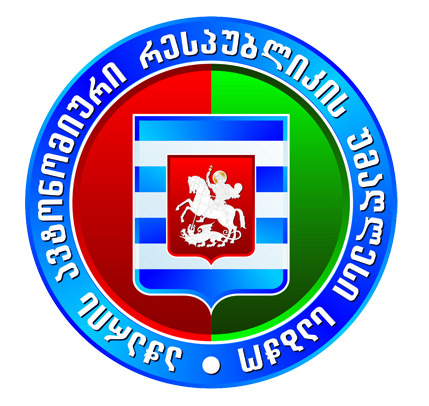 კომიტეტის სხდომა25.05.2021 წ.                                                                                                         13:30 სთ.დღის წესრიგი1.   აჭარის ავტონომიური რესპუბლიკის 2021 წლის რესპუბლიკური ბიუჯეტის პირველი კვარტლის შესრულების ანგარიში;მომხსენებელი: ჯაბა ფუტკარაძე - აჭარის ავტონომიური რესპუბლიკის                             ფინანსთა და ეკონომიკის მინისტრი2. სხვადასხვა.